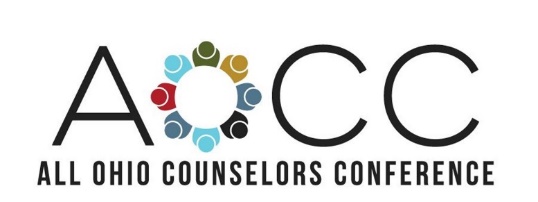 October 28-30, 2020   ●  Hyatt Regency  ●  Columbus, OhioCALL FOR GRADUATE STUDENT POSTER SESSIONSPoster Presentation Submission Deadline June, 13, 2020The OCA expects to attract over 1,500 licensed and future counselors from across Ohio including academic leaders, private practitioners, and student delegates. Graduate student poster session presentations will be held on Wednesday, October 28th from 5:30-7:00pm during our Welcome Reception. Graduate Poster Session Proposal CriteriaPoster Presentation TitlePresenter Name(s), School, Contact InfoFaculty Advisor NameProvide 2-3 Learning Objectives or Goals of your presentation100-word Description of Poster Session FocusJustification that your presentation will benefit other Graduate Students & Counselors from Ohio attending this ConferenceList 2-3 research citations relevant to the topicA description of your qualifications for presenting on your topicPlease include a copy of your CV or ResumeOCA membership is required to present at the conferencePosters must be on foam core or similar backingAll accepted presenters must be registered attendees for the AOCC Conference by Oct. 1st, 2019What content area will be addressed?  Human Growth & Development		 Counseling Techniques Counseling Theory		 Diagnosis Group Dynamics		 Family Systems Special Populations		 Intervention & Prevention Professional Ethics		 Research & Evaluation Supervision & Counselor Development		 Assessment Lifestyle & Career Development	                       Sociological/Cultural Foundations Psychopathology & Abnormal BehaviorMore conference information and rates can be found here:https://www.ohiocounseling.org/aocc-2018Submit your proposal via Qualtrics using the link below:https://ysucspel.az1.qualtrics.com/jfe/form/SV_37Svi2MohgzHpuB 